LEI Nº 3.006/2022 – DE 02 DE SETEMBRO DE 2022.DISPÕE SOBRE A ABERTURA DE CRÉDITOS ADICIONAIS SUPLEMENTARES NO ORÇAMENTO DO MUNICÍPIO DE QUILOMBO PARA O ANO DE 2022.O Prefeito Municipal de Quilombo, Estado de Santa Catarina, no uso de suas atribuições legais, FAZ SABER, a todos os habitantes do Município de Quilombo, que a Câmara de Vereadores aprovou e eu sanciono a seguinte Lei:Art.1º Fica o chefe do Poder Executivo Municipal, autorizado a abrir créditos adicionais suplementares no orçamento do Município de Quilombo, no ano de 2022, no valor de R$ 2.250.000,00 (Dois milhões, duzentos e cinquenta mil reais) nas dotações abaixo discriminadas e constante dos anexos da Lei Municipal nº 2.970/2021 de 25 de novembro de 2021, a saber:Art.2º Os recursos para abertura dos créditos suplementares, de que trata o artigo anterior, decorrerá do provável e/ou excesso de arrecadação nas fontes de recursos 62 – Recursos de Convênios/Estado/Educação, fonte de recurso 18 - Recursos do Fundeb 70% e 11 – Recursos de Multas/Ssp.Art.3 Esta Lei entra em vigor na data de sua publicação.Gabinete do Executivo Municipal, em 02 de setembro de 2022.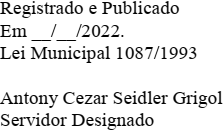 SILVANO DE PARIZPrefeitoCLASSIFICAÇÃOESPECIFICAÇÃOESPECIFICAÇÃOCÓDIGOÓrgãoSECRETARIA DE EDUCAÇÃO CULTURA E ESPORTESECRETARIA DE EDUCAÇÃO CULTURA E ESPORTE06UnidadeDEPARTAMENTO DE EDUCAÇÃODEPARTAMENTO DE EDUCAÇÃO01FunçãoEducaçãoEducação12Sub-funçãoEnsino FundamentalEnsino Fundamental361ProgramaEDUCAÇÃO E TRANSFORMAÇÃOEDUCAÇÃO E TRANSFORMAÇÃO0008AçãoTRANSPORTE ESCOLAR/FUNDAMENTALTRANSPORTE ESCOLAR/FUNDAMENTAL2.018DespesaModalidade de AplicaçãoFonte de RecursoValor (R$)(55)Aplicação Direta – 3.3.9001.62 – Recursos de Convênios/Estado/Educação200.000,00Valor Total R$:Valor Total R$:Valor Total R$:200.000,00CLASSIFICAÇÃOESPECIFICAÇÃOESPECIFICAÇÃOCÓDIGOÓrgãoSECRETARIA DE EDUCAÇÃO CULTURA E ESPORTESECRETARIA DE EDUCAÇÃO CULTURA E ESPORTE06UnidadeDEPARTAMENTO DE EDUCAÇÃODEPARTAMENTO DE EDUCAÇÃO01FunçãoEducaçãoEducação12Sub-funçãoEducação InfantilEducação Infantil365ProgramaEDUCAÇÃO E TRANSFORMAÇÃOEDUCAÇÃO E TRANSFORMAÇÃO0008AçãoTRANSPORTE ESCOLAR/INFANTIL/PRÉTRANSPORTE ESCOLAR/INFANTIL/PRÉ2.013DespesaModalidade de AplicaçãoFonte de RecursoValor (R$)(82)Aplicação Direta – 3.3.9001.62 – Recursos de Convênios/Estado/Educação40.000,00Valor Total R$:Valor Total R$:Valor Total R$:40.000,00CLASSIFICAÇÃOESPECIFICAÇÃOESPECIFICAÇÃOCÓDIGOÓrgãoSECRETARIA DE EDUCAÇÃO CULTURA E ESPORTESECRETARIA DE EDUCAÇÃO CULTURA E ESPORTE06UnidadeDEPARTAMENTO DE EDUCAÇÃODEPARTAMENTO DE EDUCAÇÃO01FunçãoEducaçãoEducação12Sub-funçãoEnsino FundamentalEnsino Fundamental361ProgramaEDUCAÇÃO E TRANSFORMAÇÃOEDUCAÇÃO E TRANSFORMAÇÃO0008AçãoMANUTENÇÃO DO ENSINO FUNDAMENTALMANUTENÇÃO DO ENSINO FUNDAMENTAL2.017DespesaModalidade de AplicaçãoFonte de RecursoValor (R$)(41)Aplicação Direta – 3.1.9001.18 – Recursos do Fundeb 70%1.500.000,00Valor Total R$:Valor Total R$:Valor Total R$:1.500.000,00CLASSIFICAÇÃOESPECIFICAÇÃOESPECIFICAÇÃOCÓDIGOÓrgãoSECRETARIA DE EDUCAÇÃO CULTURA E ESPORTESECRETARIA DE EDUCAÇÃO CULTURA E ESPORTE06UnidadeDEPARTAMENTO DE EDUCAÇÃODEPARTAMENTO DE EDUCAÇÃO01FunçãoEducaçãoEducação12Sub-funçãoEducação InfantilEducação Infantil365ProgramaEDUCAÇÃO E TRANSFORMAÇÃOEDUCAÇÃO E TRANSFORMAÇÃO0008AçãoMANUTENÇÃO DA EDUCAÇÃO INFANTIL/CRECHEMANUTENÇÃO DA EDUCAÇÃO INFANTIL/CRECHE2.012DespesaModalidade de AplicaçãoFonte de RecursoValor (R$)(76)Aplicação Direta – 3.1.9001.18 – Recursos do Fundeb 70%400.000,00Valor Total R$:Valor Total R$:Valor Total R$:400.000,00CLASSIFICAÇÃOESPECIFICAÇÃOESPECIFICAÇÃOCÓDIGOÓrgãoSECRETARIA DE EDUCAÇÃO CULTURA E ESPORTESECRETARIA DE EDUCAÇÃO CULTURA E ESPORTE06UnidadeDEPARTAMENTO DE EDUCAÇÃODEPARTAMENTO DE EDUCAÇÃO01FunçãoEducaçãoEducação12Sub-funçãoEducação InfantilEducação Infantil365ProgramaEDUCAÇÃO E TRANSFORMAÇÃOEDUCAÇÃO E TRANSFORMAÇÃO0008AçãoMANUTENÇÃO DA EDUCAÇÃO INFANTIL/PRÉMANUTENÇÃO DA EDUCAÇÃO INFANTIL/PRÉ2.011DespesaModalidade de AplicaçãoFonte de RecursoValor (R$)(69)Aplicação Direta – 3.1.9001.18 – Recursos do Fundeb 70%100.000,00Valor Total R$:Valor Total R$:Valor Total R$:100.000,00CLASSIFICAÇÃOESPECIFICAÇÃOESPECIFICAÇÃOCÓDIGOÓrgãoSECRETARIA DE SERVIÇOS URBANOSSECRETARIA DE SERVIÇOS URBANOS12UnidadeDEPARTAMENTO DE SERVIÇOS URBANOSDEPARTAMENTO DE SERVIÇOS URBANOS01FunçãoSegurança PúblicaSegurança Pública06Sub-funçãoPoliciamentoPoliciamento181ProgramaPROGRESSO URBANOPROGRESSO URBANO0027AçãoSEGURANÇA PÚBLICA E MANUT. DO TRÂNSITO/SOSUSEGURANÇA PÚBLICA E MANUT. DO TRÂNSITO/SOSU2.087DespesaModalidade de AplicaçãoFonte de RecursoValor (R$)(186)(190)Aplicação Direta – 3.3.90Aplicação Direta – 4.4.9001.11 – Recursos de Multas/Ssp8.000,002.000,00Valor Total R$:Valor Total R$:Valor Total R$:10.000,00